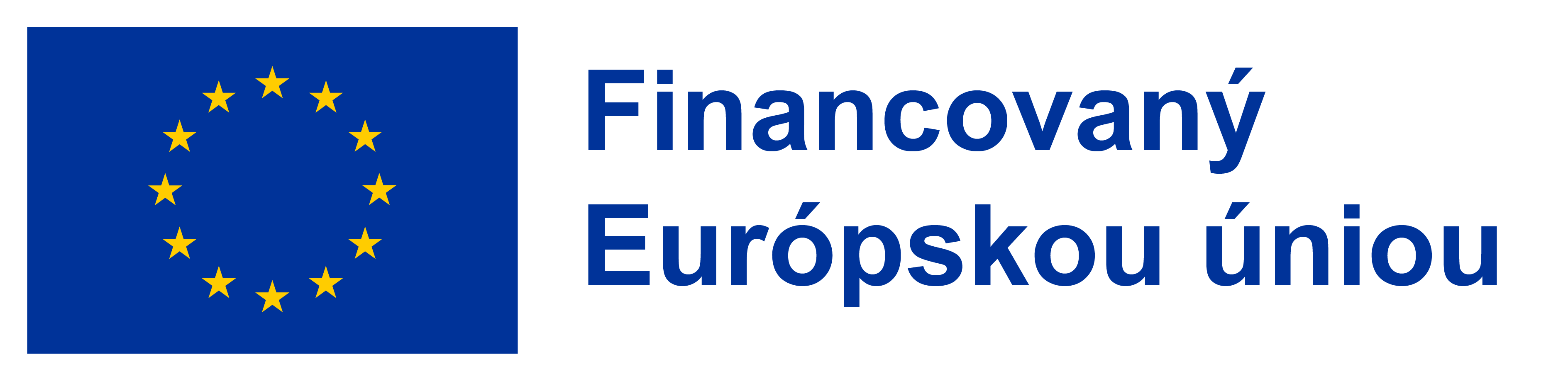 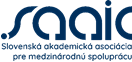 Všeobecné inštrukciePriebežnú správu predkladá prijímateľ grantu na základe článku I.4.3 Žiadosti o ďalšie splátky predfinancovania a priebežné správy zmluvy o poskytnutí grantu. Vzhľadom na to, že webový nástroj Európskej komisie – Beneficiary Module neumožňuje podávanie priebežných správ, prijímateľ grantu je povinný podať túto priebežnú správu národnej agentúre elektronicky prostredníctvom e-mailu.Priebežnú správu je možné podať v slovenskom alebo anglickom jazyku. Identifikácia projektuRealizácia projektuUveďte zhrnutie realizácie projektu vo vykazovanom období. Opíšte už ukončené aktivity a dosiahnuté výstupy/výsledky, prebiehajúce aktivity a aktivity, ktoré ešte plánujete zrealizovať počas zostávajúcej doby trvania projektu. Stretli ste sa s výzvami alebo problémami pri realizácii aktivít a plnení cieľov projektu? Ak áno, aké výzvy alebo problémy to boli a ako ste ich riešili? Došlo k zmenám v obsahu aktivít plánovaných v žiadosti o grant a/alebo k zmenám v časovom harmonograme realizácie aktivít? Popíšte, ako monitorujete realizáciu a kvalitu projektových aktivít a dosiahnutie výstupov/výsledkov projektu. Ak je to relevantné, uveďte, ako ste zabezpečili hodnotenie výsledkov a úspešnosti projektu. PartnerstvoPopíšte, ako ste spokojní so spoluprácou s projektovými partnermi. Aký je prínos jednotlivých partnerov? Zmenilo sa rozdelenie úloh a zodpovednosti v porovnaní s tým, ako bolo pôvodne plánované v žiadosti o grant? Bolo potrebné uskutočniť akúkoľvek zmenu v zložení projektového partnerstva, alebo je nejaká zmena plánovaná v tejto fáze?Vplyv projektu Aký bol doposiaľ vplyv projektu na  zapojené organizácie, účastníkov, cieľové skupiny a ostatné relevantné zainteresované strany?Šírenie a využívanie výsledkov projektuPopíšte, aké aktivity zamerané na zviditeľnenie a zdieľanie výsledkov projektu ste realizovali vo vykazovanom období na miestnej, regionálnej, národnej, európskej a/alebo medzinárodnej úrovni. Uveďte typ aktivity, formy komunikácie, cieľové skupiny ako aj ich prínos.  RozpočetPodpis štatutárneho zástupcu inštitúcie prijímateľa grantu Ja, dolupodpísaný(á), potvrdzujem, že všetky informácie uvedené v tejto priebežnej správe sú pravdivé a v súlade so skutočnosťou.Číslo zmluvy o poskytnutí grantu Názov projektu Názov organizácie Dátum začiatku projektu (dd.mm.rrrr)Dátum ukončenia projektu (dd.mm.rrrr)V prípade zmeny trvania projektu uveďte dátum, ktorý bol schválený ako posledný.Vykazované obdobie priebežnej správy Dátum od – do (dd.mm.rrrr – dd.mm.rrrr)  texttexttexttexttexttextUveďte aktivity zo žiadosti, ktoré ste realizovali vo vykazovanom období. Uveďte aktivity zo žiadosti, ktoré ste realizovali vo vykazovanom období. Uveďte aktivity zo žiadosti, ktoré ste realizovali vo vykazovanom období. Názov aktivityVýška grantu pridelená na aktivitu (EUR) Doposiaľ čerpaná výška grantu (EUR)1. ….2. ….3. ….4. ….5. ….CelkomAk máte ďalšie pripomienky k čerpaniu prideleného grantu, uveďte ich:Miesto :						Dátum (dd.mm.rrrr) :Názov inštitúcie prijímateľa grantu:Meno a priezvisko štatutárneho zástupcu: Podpis:Pečiatka (ak je to relevantné):